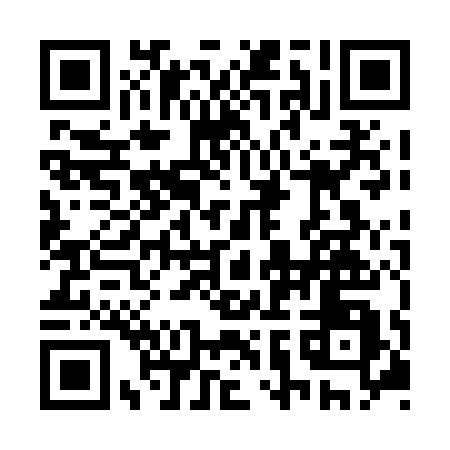 Prayer times for Tracadie Beach, New Brunswick, CanadaWed 1 May 2024 - Fri 31 May 2024High Latitude Method: Angle Based RulePrayer Calculation Method: Islamic Society of North AmericaAsar Calculation Method: HanafiPrayer times provided by https://www.salahtimes.comDateDayFajrSunriseDhuhrAsrMaghribIsha1Wed4:216:021:176:208:3210:142Thu4:196:001:176:218:3310:163Fri4:165:591:166:218:3510:184Sat4:145:571:166:228:3610:205Sun4:125:561:166:238:3810:226Mon4:105:541:166:248:3910:247Tue4:085:531:166:258:4010:268Wed4:055:511:166:258:4210:289Thu4:035:501:166:268:4310:3010Fri4:015:491:166:278:4410:3211Sat3:595:471:166:288:4610:3412Sun3:575:461:166:298:4710:3613Mon3:555:451:166:298:4810:3814Tue3:535:431:166:308:4910:4015Wed3:515:421:166:318:5110:4216Thu3:495:411:166:328:5210:4417Fri3:475:401:166:328:5310:4618Sat3:455:391:166:338:5410:4819Sun3:435:371:166:348:5610:5020Mon3:415:361:166:348:5710:5221Tue3:395:351:166:358:5810:5422Wed3:385:341:166:368:5910:5623Thu3:365:331:166:369:0010:5824Fri3:345:321:176:379:0111:0025Sat3:325:321:176:389:0211:0226Sun3:315:311:176:389:0311:0427Mon3:295:301:176:399:0411:0628Tue3:285:291:176:409:0511:0729Wed3:265:281:176:409:0611:0930Thu3:255:281:176:419:0711:1131Fri3:235:271:176:419:0811:13